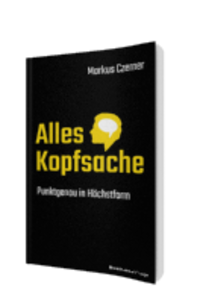 Markus Czerner
Alles KopfsachePunktgenau in Höchstform
1. Auflage BusinessVillage 2017
2018 Seiten
ISBN 978-3-86980-396-824.80 Euro
Pressematerialien: http://www.businessvillage.de/presse-1015Was kann man von (erfolgreichen) Menschen, die ihre Ziele erreichen, lernen? Ist das Ankommen einfach nur Glück? Oder gibt es andere Faktoren, die uns vom Zufall befreien?Ja, die gibt es. Denn Erfolg ist erlernbar. Erfolg ist absehbar. Erfolg ist eine Lebenseinstellung. Die meisten Menschen verwenden viel Kraft darauf, sich zu perfektionieren und zu optimieren. Dabei konzentrieren sie sich aber immer nur auf das Handeln selbst. Ein fatale Fehleinschätzung, denn wer so vorgeht, ignoriert die entscheidende Komponente: die mentale Verfassung. Der ehemalige Tennisprofi Markus Czerner zeigt in seinem neuen Buch, wie entscheidend die mentalen Voraussetzungen für den Erfolg sind und wie man sie aktiviert. Denn erst wenn unser Kopf auf Erfolg vorbereitet ist, können wir unser Leistungspotenzial auf der Handlungsebene in fast allen Situationen optimal abrufen. Der Autor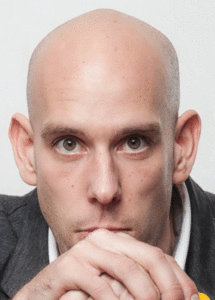 Markus Czerner ist seit 2012 als Keynote Speaker und Experte für mentale Stärke, Motivation und Erfolg unterwegs. In den letzten Jahren ist er zu einem Top-Speaker avanciert und bringt als solcher mehr Erfolg in das Leben seiner Zuhörer. Als aktiver Leistungssportler bringt er die Erfolgsstrategien der Spitzensportler immer wieder in seine Arbeit ein. Im Fokus seiner Arbeit steht der mentale Bereich, denn auch er hat früh erkannt, dass die mentale Verfassung entscheidend für die eigene Leistung ist und über Erfolg oder Misserfolg entscheidet. www.markusczerner.deÜber BusinessVillage BusinessVillage ist der Verlag für die Wirtschaft. Mit dem Fokus auf Business, Psychologie, Karriere und Management bieten wir unseren Lesern aktuelles Fachwissen für das individuelle und fachliche Vorankommen. Renommierte Autoren vermitteln in unseren Sach- und Fachbüchern aktuelle, fundierte und verständlich aufbereitete Informationen mit Nutzwert.PresseanfragenSie haben Interesse an honorarfreien Fachbeiträgen oder Interviews mit unseren Autoren? Gerne stellen wir Ihnen einen Kontakt her. Auf Anfrage erhalten Sie auch Besprechungsexemplare, Verlosungsexemplare, Produktabbildungen und Textauszüge. BusinessVillage GmbH
Jens Grübner
Reinhäuser Landstraße 22  
37083 GöttingenE-Mail: redaktion@businessvillage.de
Tel: +49 (551) 20 99 104
Fax: +49 (551) 20 99 105-------------------------------------Geschäftsführer: Christian HoffmannHandelsregisternummer: 3567Registergericht: Amtsgericht Göttingen